PanamaPanamaPanamaDecember 2025December 2025December 2025December 2025MondayTuesdayWednesdayThursdayFridaySaturdaySunday1234567891011121314Mother’s Day1516171819202122232425262728Christmas Day293031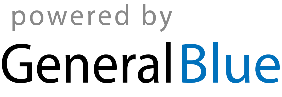 